REVISTA PRESEI24 noiembrie 2016Agerpres.roComunicat de presă - Primăria sectorului 6Programul integrat de educație pentru diversitate (PIED)va continua pentru copiii defavorizați din Sectorul 6Miercuri, 23 noiembrie 2016, a avut loc conferința de închidere a proiectului 'Program integrat de educație pentru diversitate' (PIED), derulat de Asociația pentru Dezvoltare și Promovare Socio-Economică, CATALACTICA — București, în parteneriat cu Direcția Generală de Asistență Socială și Protecția Copilului Sector 6 și Asociația Romano ButiQ.Proiectul PIED a fost derulat în perioada decembrie 2014 — noiembrie 2016, în incinta Școlilor Generale nr. 161 și nr. 153 din Sectorul 6, având ca beneficiari principali 195 de copii cu vârste cuprinse între 6 și 15 ani, inclusiv de etnie romă, din cartierul Giulești — Sârbi, unde sunt identificate cele mai multe cazuri de abandon școlar din Sectorul 6.În cadrul proiectului, specialiștii Direcției Generale de Asistență Socială și Protecția Copilului Sector 6 au reușit să creeze o relație deosebită cu elevii care aveau nevoie de suport și îndrumare în realizarea obiectivelor școlare. Pe lângă un ajutor real oferit celor mici, vizibil la finalul anului școlar, copiii implicați în proiect au beneficiat de excursii și tabere, unde au petrecut un timp de calitate, experimentând, mulți pentru prima dată, drumețiile în natură. Folosind metode de educație non-formală și teme ale educației pentru diversitate, alături de suportul material oferit copiilor vulnerabili, proiectul a redus în mod eficient barierele care fac dificilă participarea copiilor în sistemul de educație.Activitățile proiectului Program integrat de educație pentru diversitate (PIED) vor fi susținute și în continuare de specialiștii Direcției Generale de Asistență Socială și Protecția Copilului Sector 6 care vor asigura sustenabilitatea proiectului pentru o perioadă de cel puțin 5 ani de la încheierea finanțării acestuia.Pe perioada de sustenabilitate, specialiștii D.G.A.S.P.C. Sector 6 au pregătit deja noi activități menite să reducă riscul de excluziune și marginalizare socială pentru familiile vulnerabile:ˇ instruire pentru specialiști (se urmărește creșterea capacității experților și voluntarilor care lucrează cu copiii vulnerabili);ˇ facilitarea integrării sociale (susținerea unui  număr crescut de copii în integrarea în sistemul formal de învățământ, precum și conștientizarea de către părinți, a importanței integrării copiilor lor în sistemul de învățământ de masă și sprijinirea acestora în prevenirea și reducerea excluderii sociale și economice a copiilor lor);ˇ clubul copiilor este un afterschool  în care sunt folosite metode de educație nonformală implicând elemente de cultura romani, dans, desen, TIC și dezbateri);ˇ meditații nonformale pentru copiii din clasele V-VIII, în funcție de nevoile identificate pentru creșterea performanțelor școlare;ˇ open-space pentru timpul liber (în zilele de sfârșit de săptămână și de vacanță se organizează ateliere de timp liber: desen, dansuri de societate, meșteșuguri tradiționale, discuții libere, teatru forum, competiții sportive);ˇ cafeneaua publică pentru părinți în care se organizează întâlniri ale părinților copiilor cuprinși în proiect, unde se propune un program de conștientizare și de educație pentru diversitate a părinților pe teme care includ: modele și exemple pozitive de integrare socială, elemente de istorie și cultura romani.ˇ ateliere interculturale vor dezvolta atitudini anti-discriminatorii, valori și practici incluzive pentru copii, cadre didactice și părinți;ˇ atelier de fotovoice (presupune ghidarea în comunitate a unor grupe de câte șase copii, de către personal specializat în utilizarea unei camere foto, pentru realizarea unor fotografii care să conțină imagini cu locurile în care aceștia își petrec în mod normal timpul: străzi, parcuri, școala în care învață, casa în care locuiesc.Proiectul PIED a fost finanțat cu sprijinul  Programului RO10 — CORAI, program finanțat de Granturile SEE 2009-2014 și administrat de Fondul Român de Dezvoltare Socială, iar valoarea totală a finanțării a fost de 1.712.873,87 RON.Feedler.roPremii de fidelitate la 50 de ani de căsătorie pentru 32 de cupluri din Sectorul 6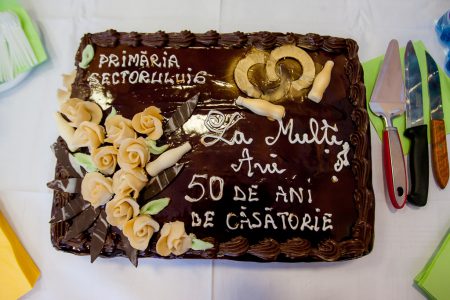 Miercuri, 23 noiembrie 2016, un număr de 32 de cupluri din comunitatea Sectorului 6, care aniversează 50 de ani de căsătorie, vor fi premiate de către primarul Sectorului 6, Gabriel Mutu, la sediul autorităţii publice locale.Cei 64 de vârstnici care vor fi prezenţi în cadul evenimentului vor depăna amintiri frumoase din timpul celor peste 26.297.438 de minute petrecute împreună în timpul căsniciei, iar doamnelor li se va oferi câte un buchet de flori.Cuplurile care celebrează nunta de aur vor primi din partea primarulului Gabriel Mutu sincere felicitări, un premiu şi o diplomă de fidelitate.Prin proiectul „Premii de fidelitate”, iniţiat în anul 2007 de Direcţia Generală de Asistenţă Socială şi Protecţia Copilului Sector 6, până în prezent, au fost premiate peste 4.500 de cupluri din Sectorul 6.Obictivele proiectului sunt recunoaşterea oferită membrilor comunităţii care susţin valorile familiei ca fundament al societăţii şi conştientizarea importanţei stabilităţii în căsnicie. Cele mai longevive cupluri din comunitate primesc un premiu în valoare de 500 lei şi o diplomă pentru celebrarea “nunţii de aur”.Ultimaora.roLuna cadourilor se apropie Donează şi tu!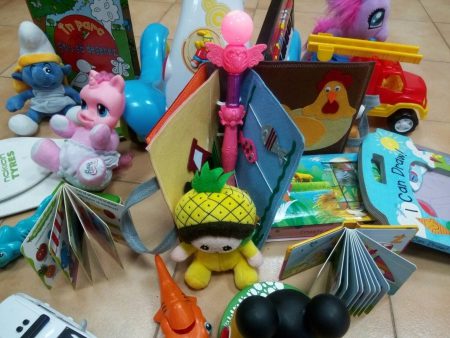 La magazinul SocialXChange, aflat în Calea Crângaşi Nr 3, au poposit de ceva timp, o mulţime de jucării, gata să fie luate acasă şi folosite cu drag de copiii nerăbdători să încerce mereu un joc nou. Printre ele, dorită de cei mai împătimiţi gameri, aşteaptă cuminte o consolă PlayStation 3, împreună cu peste 10 jocuri. În schimbul lor, puteţi donaalimente neperisabile şi în termen de valabilitate (făină, ulei, zahăr, conserve, mălai, paste făinoase, pastă de tomate etc.), dar şi rechizite, produse igienico-sanitare (săpun, hârtie igienică, şampon, detergent etc.) sau jucării şi alte accesorii pentru copii. Contravaloarea donaţiei se transformă în puncte cu care puteţi alege în funcţie de preferinţe să-l ajutaţi pe Moş Crăciun. Preţurile jucăriilor variază între 1 punct (2 lei) şi 200 de puncte (400 lei).O serie de oameni inimoşi aleg să ofere beneficiarilor prin intermediul magazinului, produse necesare traiului zilnic, donându-şi punctele acumulate către alte cazuri sociale, persoane vulnerabile, aflate în imposibilitatea de a munci (invalizi, bătrâni, etc.).Mulţumim donatorilor care au înţeles cum funcţionează principiul SocialXChange şi mai ales cui îi este folositor!Pentru mai multe detalii referitoare la conceptul SocialXChange vizitaţi www.socialxchange.ro stirimuntenia24.roPremii de fidelitate la 50 de ani de căsătorie pentru ZECI de cupluri din Sectorul 6. B365.roPremii de fidelitate la 50 de ani de căsătorie pentru ZECI de cupluri din Sectorul 6. Ce primesc

Miercuri, 23 noiembrie 2016, un număr de 32 de cupluri din comunitatea Sectorului 6, care aniversează 50 de ani de căsătorie, vor fi premiate de către primarul Sectorului 6, Gabriel Mutu, la sediul autorităţii publice locale.Romaniatv.roPremii în bani pentru cuplurile care aniversează 50 de ani de căsătorie, în Sectorul 6Cuplurile din Sectorul 6 al Capitalei, care aniversează 50 de ani de căsătorie, urmează să fie premiate de administraţia locală cu suma de 500 de lei fiecare. ZiarelivePremii în bani pentru cuplurile care aniversează 50 de ani de căsătorie, în Sectorul 6Amosnews.roProgramul integrat de educaţie pentru diversitate (PIED)va continua pentru copiii defavorizaţi din Sectorul 6Miercuri, 23 noiembrie 2016, a avut loc conferinţa de închidere a proiectului "Program integrat de educaţie pentru diversitate" (PIED), derulat de Asociaţia pentru Dezvoltare şi Promovare Socio-Economică, CATALACTICA – Bucureşti, în parteneriat cu Direcţia Generală de Asistenţă Socială şi Protecţia Copilului Sector 6 şi Asociaţia Romano ButiQ.

Proiectul PIED a fost derulat în perioada decembrie 2014 – noiembrie 2016, în încinta Şcolilor Generale nr. 161 şi nr. 153 din Sectorul 6, având ca beneficiari principali 195 de copii cu vârste cuprinse între 6 si 15 ani, inclusiv de etnie romă, din cartierul Giuleşti - Sârbi, unde sunt identificate cele mai multe cazuri de abandon şcolar din Sectorul 6.

În cadrul proiectului, specialiştii Direcţiei Generale de Asistenţă Socială şi Protecţia Copilului Sector 6 au reuşit să creeze o relaţie deosebită cu elevii care aveau nevoie de suport şi îndrumare în realizarea obiectivelor şcolare. Pe lângă un ajutor real oferit celor mici, vizibil la finalul anului şcolar, copiii implicaţi în proiect au beneficiat de excursii şi tabere, unde au petrecut un timp de calitate, experimentând, mulţi pentru prima dată, drumeţiile în natură. Folosind metode de educaţie non-formală şi teme ale educaţiei pentru diversitate, alături de suportul material oferit copiilor vulnerabili, proiectul a redus în mod eficient barierele care fac dificilă participarea copiilor în sistemul de educaţie.

Activităţile proiectului Program integrat de educaţie pentru diversitate (PIED) vor fi susţinute şi în continuare de specialiştii Direcţiei Generale de Asistenţă Socială şi Protecţia Copilului Sector 6 care vor asigura sustenabilitatea proiectului pentru o perioadă de cel puţin 5 ani de la încheierea finanţării acestuia.

Pe perioada de sustenabilitate, specialiştii D.G.A.S.P.C. Sector 6 au pregătit deja noi activităţi menite să reducă riscul de excluziune şi marginalizare socială pentru familiile vulnerabile:

·        instruire pentru specialişti (se urmăreşte creşterea capacităţii experţilor şi voluntarilor care lucrează cu copiii vulnerabili);

·        facilitarea integrării sociale (susţinerea unui  număr crescut de copii în integrarea în sistemul formal de învăţământ, precum şi conştientizarea de către părinţi, a importanţei integrării copiilor lor în sistemul de învăţământ de masă şi sprijinirea acestora în prevenirea şi reducerea excluderii sociale şi economice a copiilor lor);

·        clubul copiilor este un afterschool  în care sunt folosite metode de educaţie nonformală implicând elemente de cultura romani, dans, desen, TIC şi dezbateri);

·        meditaţii nonformale pentru copiii din clasele V-VIII, în funcţie de nevoile identificate pentru creşterea performanţelor şcolare;

·        open-space pentru timpul liber (în zilele de sfârşit de săptămână şi de vacanţă se organizează ateliere de timp liber: desen, dansuri de societate, meştesuguri tradiţionale, discuţii libere, teatru forum, competiţii sportive);

·        cafeneaua publică pentru părinţi în care se organizează întâlniri ale părinţilor copiilor cuprinşi în proiect, unde se propune un program de conştientizare şi de educaţie pentru diversitate a părinţilor pe teme care includ: modele şi exemple pozitive de integrare socială, elemente de istorie şi cultura romani.

·        ateliere interculturale vor dezvolta atitudini anti-discriminatorii, valori şi practici incluzive pentru copii, cadre didactice şi părinţi;

·        atelier de fotovoice (presupune ghidarea în comunitate a unor grupe de câte şase copii, de către personal specializat în utilizarea unei camere foto, pentru realizarea unor fotografii care să conţină imagini cu locurile în care aceştia îşi petrec în mod normal timpul: străzi, parcuri, şcoala în care învaţă, casa în care locuiesc.

Proiectul PIED a fost finanţat cu sprijinul  Programului RO10 - CORAI, program finanţat de Granturile SEE 2009-2014 şi administrat de Fondul Român de Dezvoltare Socială, iar valoarea totală a finanţării a fost de 1.712.873,87 RON. Comunicat de presa: Primaria Sectorului 6PUTEREAGuvern: 2 decembrie, zi liberă pentru salariaţii din sectorul public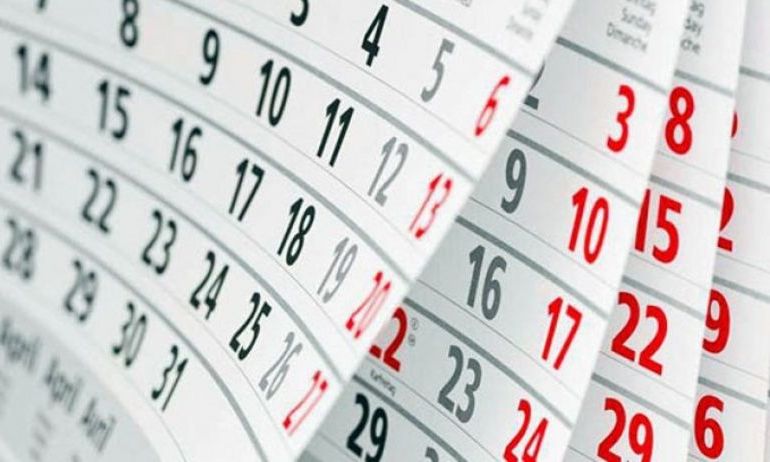 Guvernul a decis, în cadrul şedinţei de miercuri, ca 2 decembrie să fie zi liberă pentru salariaţii din sectorul public, ziua de muncă urmând a fi recuperată pe 17 decembrie."Pentru salariaţii din sectorul public, ziua de 2 decembrie 2016 se stabileşte ca zi liberă. Pentru ziua stabilită ca zi liberă, instituţiile publice îşi vor desfăşura activitatea în regim de program normal în ziua de 17 decembrie 2016 sau vor prelungi corespunzător timpul de lucru, până la data de 16 decembrie 2016, potrivit planificărilor stabilite", se arată în hotărârea Guvernului.Potrivit sursei citate, ziua liberă nu este valabilă pentru locurile de muncă în care activitatea nu poate fi întreruptă datorită caracterului procesului de producţie sau specificului activităţii."Dispoziţiile art. 1 nu se aplică magistraţilor şi celorlalte categorii de personal din cadrul instanţelor judecătoreşti implicate în soluţionarea proceselor cu termen în data de 2 decembrie 2016 şi nici participanţilor în aceste procese. Operaţiunile de încasări prin virament în relaţia cu instituţiile de credit, inclusiv încasările efectuate prin intermediul contului tranzitoriu se înregistrează în contabilitatea unităţilor trezoreriei statului cu data de 2 decembrie 2016", se arată în textul adoptatPAGINA      PUBLICAŢIE                      TITLU2Agerpres.roProgramul integrat de educație pentru diversitate (PIED)va continua pentru copiii defavorizați din Sectorul 63Feedler.roPremii de fidelitate la 50 de ani de căsătorie pentru 32 de cupluri din Sectorul 64Ultimaora.roLuna cadourilor se apropie Donează şi tu!5stirimuntenia24.roPremii de fidelitate la 50 de ani de căsătorie pentru 32 de cupluri din Sectorul 65B365.roPremii de fidelitate la 50 de ani de căsătorie pentru 32 de cupluri din Sectorul 65Romaniatv.roPremii de fidelitate la 50 de ani de căsătorie pentru 32 de cupluri din Sectorul 65Ziarelive.roPremii de fidelitate la 50 de ani de căsătorie pentru 32 de cupluri din Sectorul 66Amosnews.roProgramul integrat de educaţie pentru diversitate (PIED)va continua pentru copiii defavorizaţi din Sectorul 67PUTEREAGuvern: 2 decembrie, zi liberă pentru salariaţii din sectorul public